Комплекс ОРУ «Платочки» для младшей группы № 14 «Капельки» Инвентарь: платочки в соответствии с количеством детей.Под музыку ходьба по кругу, ходьба на носках, ходьба на пятках, ходьба вперевалку («Мишка косолапый»), легкий бег, ходьба с восстановлением дыхания.Построение по кругу, переход к упражнениям.Физинструктор: Купила мама нам платочки —И для сына, и для дочки.Платочки надо нам надеть, —Не будет горлышко болеть!Сначала с ними мы играем,Потом на шейку надеваем!1. «Покажи платочек». И. п.: ноги слегка расставить, платочек в обеих руках у груди. Выпрямить руки вперед — показать платочек. Вернуться в и. п. Повторить 4—5 раз.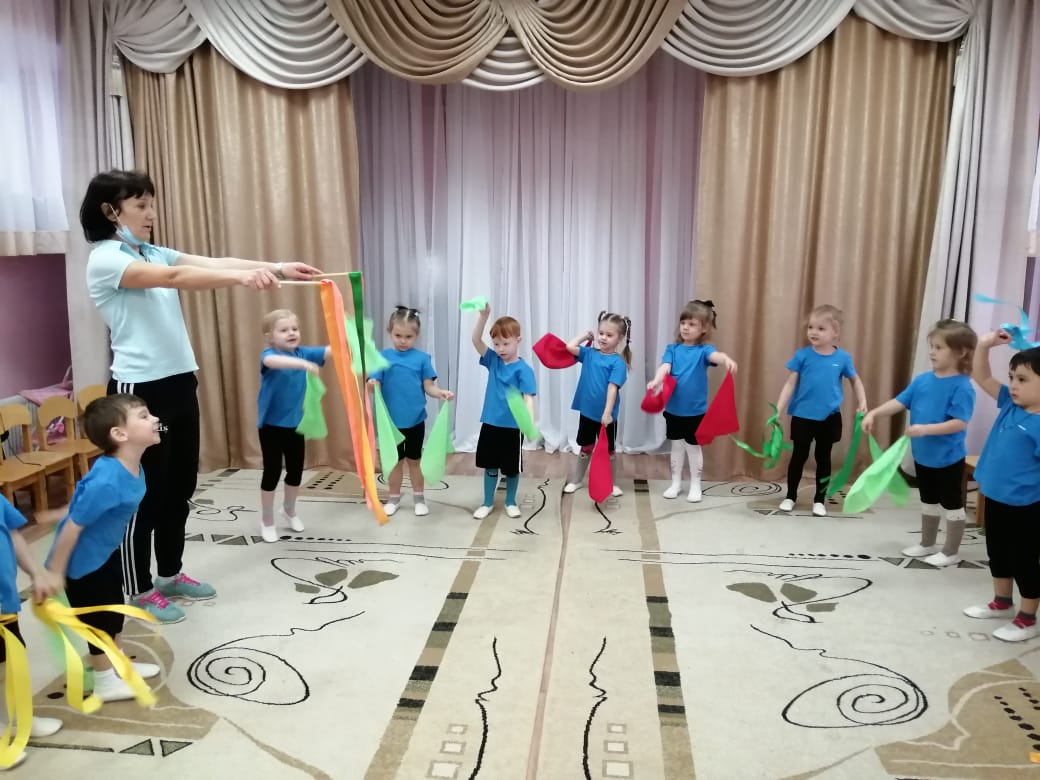 2. «Тик-так». И. п.: ноги на ширине плеч, платочек в обеих руках. 1 – правая рука вверху, левая внизу, 2 – правую руку опустить вниз, левую поднять вверх. Дыхание произвольное. Повторить 4—5 раз.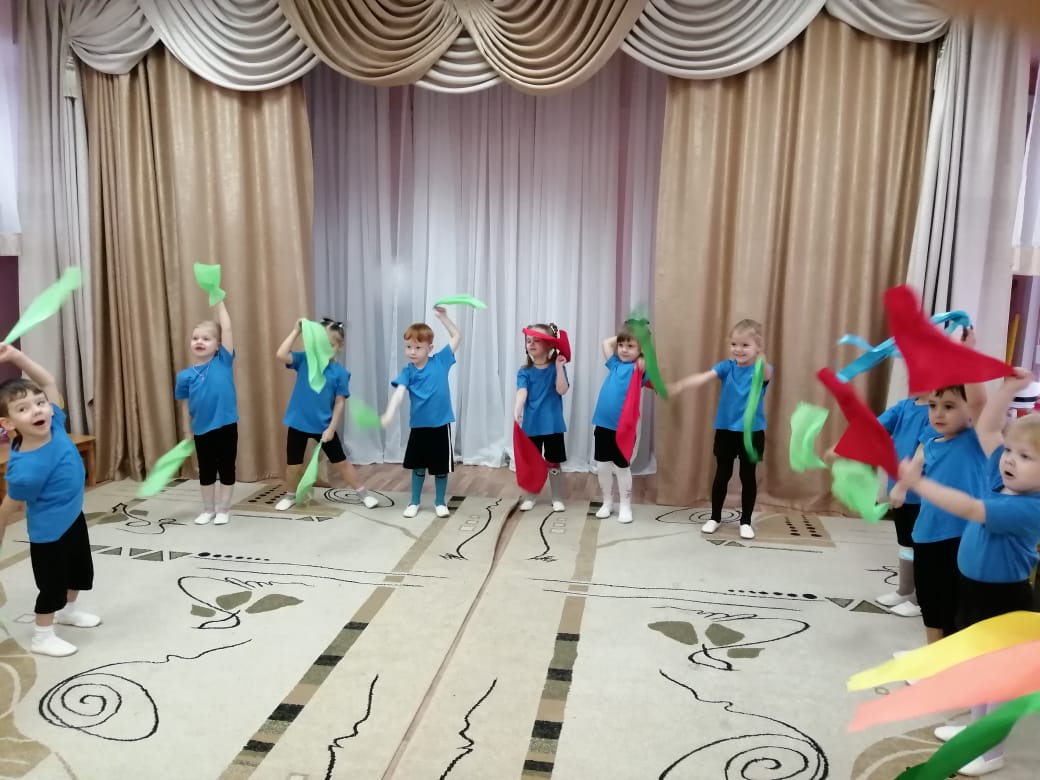 3. «Карлики-великаны». И. п.: ноги слегка расставить, платочки в обеих руках внизу. 1– присесть, платочки опустить на пол, 2 – встать, платочки поднять вверх. Дыхание произвольное. Повторить 4—5 раз.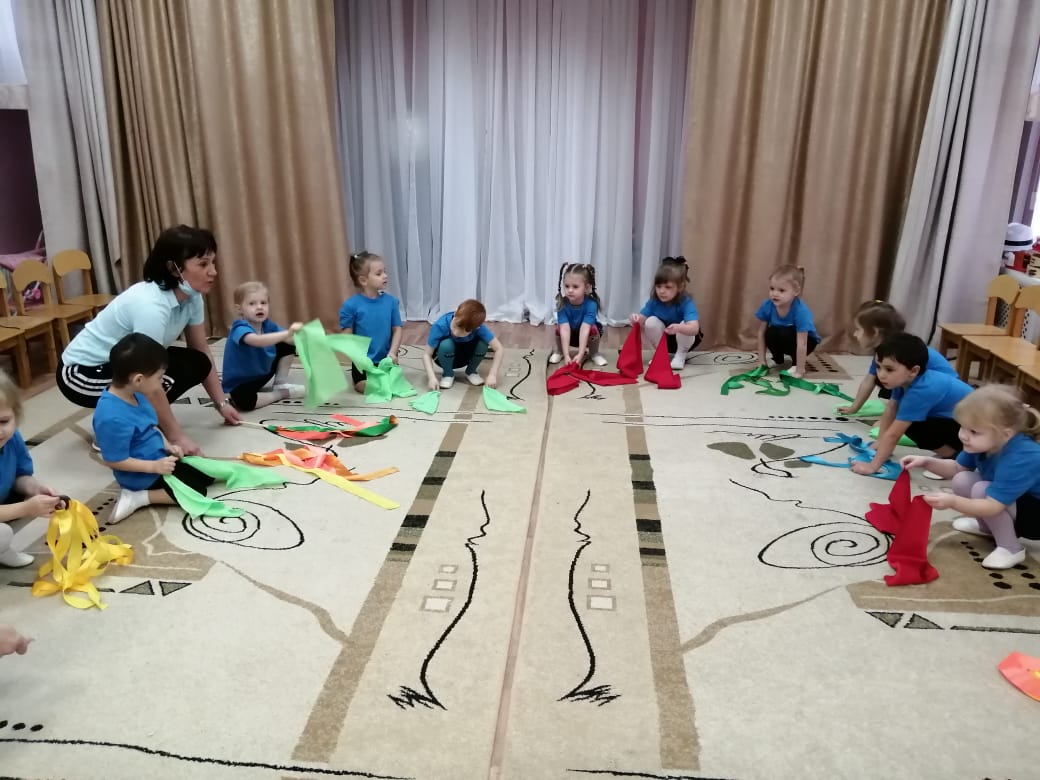 4. «Звёздочка – ракета». И. п.: ноги слегка расставить, руки вдоль туловища. 1 – прыжок, ноги врозь, руки в стороны, 2 – прыжок, ноги вместе, руки вверх. Дыхание произвольное. Повторить 4—5 раз.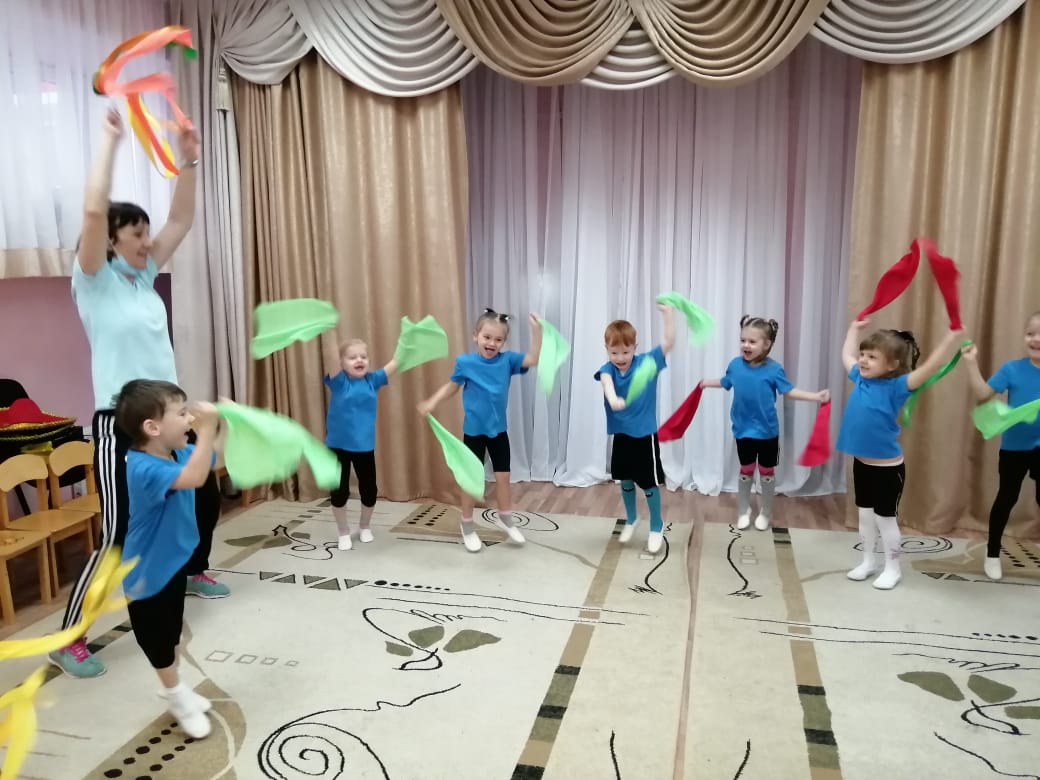 5. Дыхательное упражнение «Подуем на платочки»И. п.: ноги врозь, платочек в обеих руках внизу. Подняться на носки, сделать глубокий вдох носом; платочек вынести вперед, подуть на платочек. Вернуться в и. п. Повторить 3— 4 раза.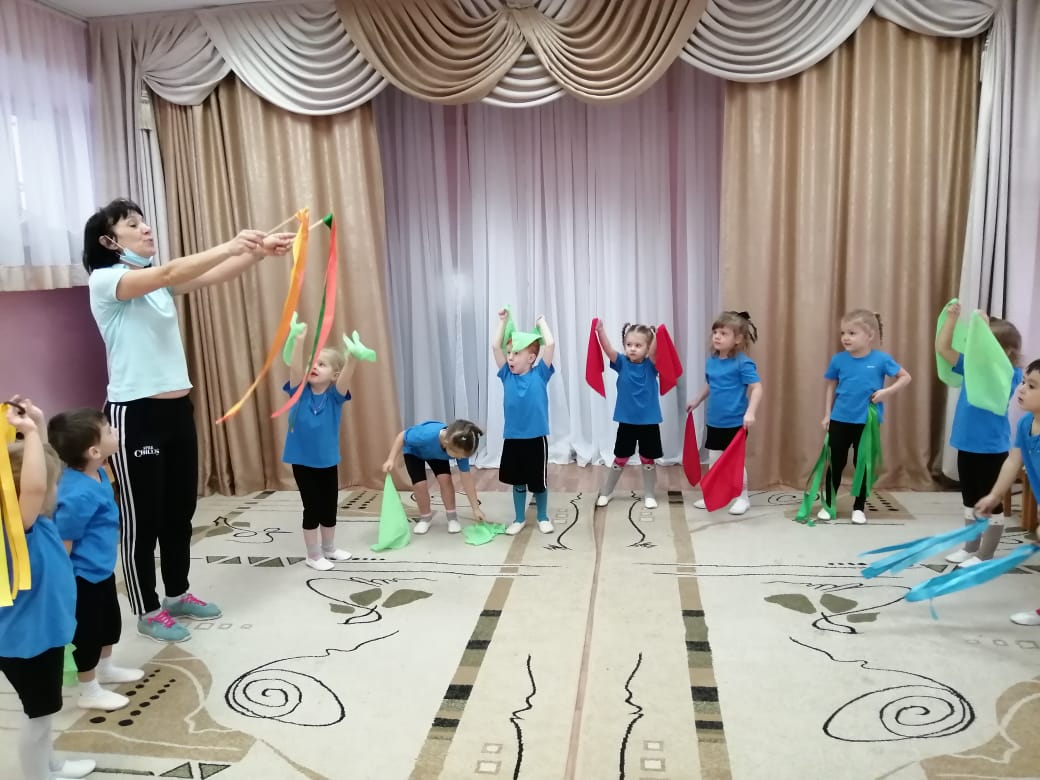 Игра малой п одвижности «Найди платочек»Дети встают врассыпную рядом с физинструктором. У физинструктора в руках платочек. По команде дети закрывают глаза, в это время физинструктор в пределах игровой площадки прячет платочек. Физинструктор приглашает детей пойти и найти платочек, произнося при этом слова: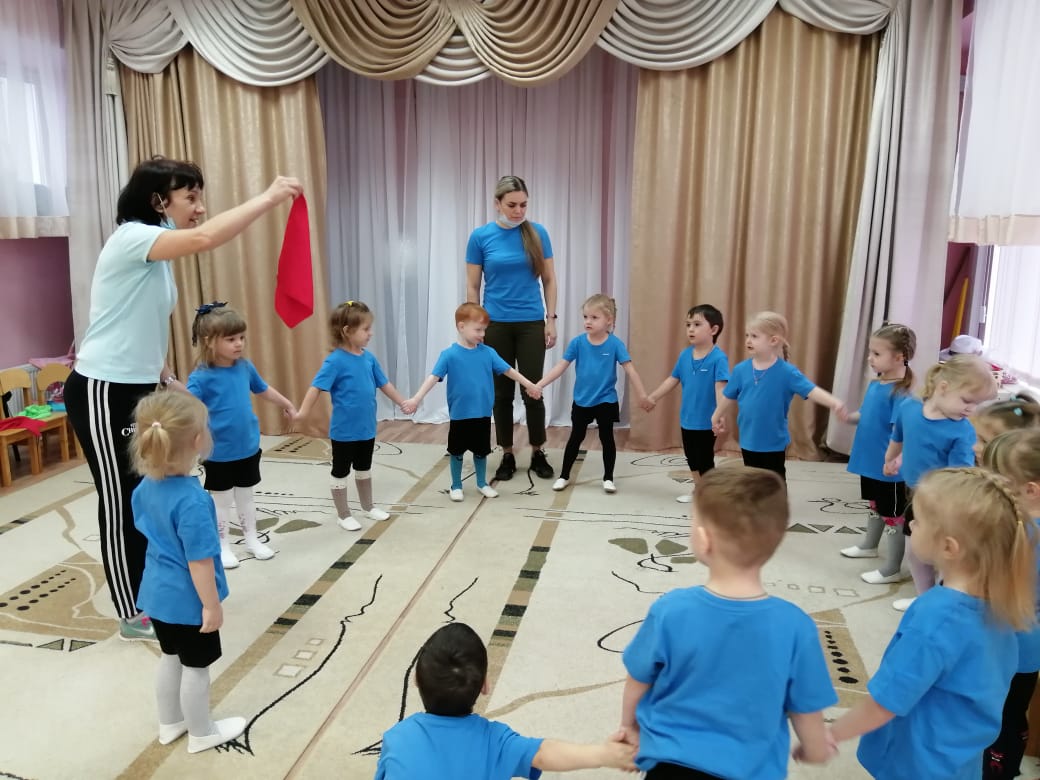 Платочек, дети, вы найдитеИ мне платочек принесите!Дети ходят по игровой площадке, ищут платочек. Кто из детей первым находит платочек, приносит его педагогу.Примечание: перед началом игры напомнить детям, что, когда они ищут платочек, надо ходить, а не бегать.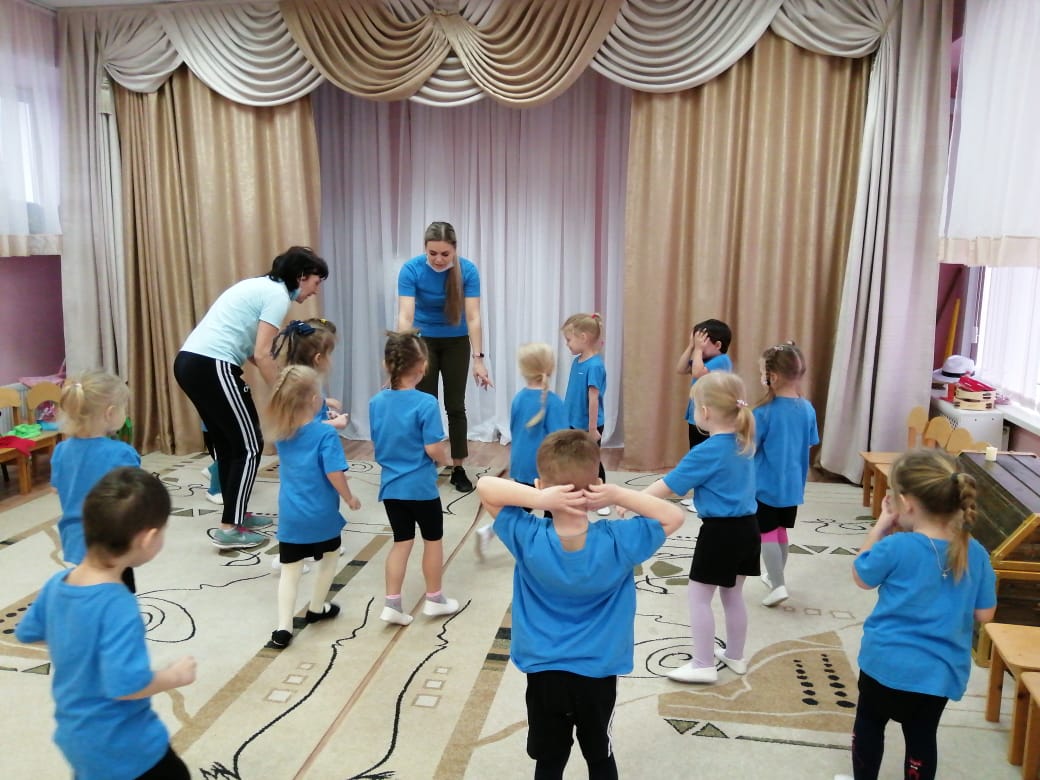 